ГУБЕРНАТОР АЛТАЙСКОГО КРАЯРАСПОРЯЖЕНИЕот 17 мая 2016 г. N 31-ргОБ УТВЕРЖДЕНИИ ПЛАНА ПРОТИВОДЕЙСТВИЯ КОРРУПЦИИВ СИСТЕМЕ ОРГАНОВ ИСПОЛНИТЕЛЬНОЙ ВЛАСТИАЛТАЙСКОГО КРАЯ НА 2016 - 2018 ГОДЫВ целях организации исполнения Федерального закона от 25.12.2008 N 273-ФЗ "О противодействии коррупции", Указа Президента Российской Федерации от 01.04.2016 N 147 "О Национальном плане противодействия коррупции на 2016 - 2017 годы", закона Алтайского края от 03.06.2010 N 46-ЗС "О противодействии коррупции в Алтайском крае":1. Утвердить прилагаемый План противодействия коррупции в системе органов исполнительной власти Алтайского края на 2016 - 2018 годы.2. Ответственным исполнителям направлять в департамент Администрации края по обеспечению региональной безопасности отчеты о реализации мероприятий указанного Плана по итогам полугодия не позднее 15 числа месяца, следующего за отчетным.3. Признать утратившим силу распоряжение Губернатора Алтайского края от 09.04.2014 N 51-рг "Об утверждении плана противодействия коррупции в системе органов исполнительной власти Алтайского края на 2014 - 2016 годы".ГубернаторАлтайского краяА.Б.КАРЛИНУтвержденРаспоряжениемГубернатора Алтайского краяот 17 мая 2016 г. N 31-ргПЛАНПРОТИВОДЕЙСТВИЯ КОРРУПЦИИ В СИСТЕМЕ ОРГАНОВ ИСПОЛНИТЕЛЬНОЙВЛАСТИ АЛТАЙСКОГО КРАЯ НА 2016 - 2018 ГОДЫ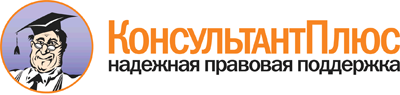  Распоряжение Губернатора Алтайского края от 17.05.2016 N 31-рг
"Об утверждении Плана противодействия коррупции в системе органов исполнительной власти Алтайского края на 2016 - 2018 годы" Документ предоставлен КонсультантПлюс

www.consultant.ru 

Дата сохранения: 27.09.2016 
 N п/пНаименование мероприятийОтветственный исполнитель1231.Обеспечение исполнения нормативных правовых актов Российской Федерации, Алтайского края, направленных на совершенствование организационных основ противодействия коррупцииорганы исполнительной власти Алтайского края;департамент Администрации края по обеспечению региональной безопасности2.Проведение антикоррупционной экспертизы проектов нормативных правовых актов и иных документоворганы исполнительной власти Алтайского края;правовой департамент Администрации края3.Проведение антикоррупционной экспертизы нормативных правовых актоворганы исполнительной власти Алтайского края4.Проведение антикоррупционной экспертизы муниципальных нормативных правовых актов, подлежащих включению в Регистр муниципальных нормативных правовых актов Алтайского краяправовой департамент Администрации края5.Внесение изменений до 01.03.2017 в действующие нормативные правовые акты Алтайского края, устанавливающие дополнительные гарантии проведения независимой антикоррупционной экспертизы, в том числе предусматривающие размещение проектов нормативных правовых актов на официальном сайте высшего органа исполнительной власти Алтайского края в информационно-телекоммуникационной сети "Интернет"правовой департамент Администрации края6.Привлечение Общественной палаты Алтайского края, общественных советов, созданных при органах исполнительной власти Алтайского края, к общественному обсуждению проектов нормативных правовых актов, которыми устанавливаются публичные нормативные обязательства, определяются размеры публичных нормативных обязательств и (или) устанавливается порядок исполнения публичных нормативных обязательствдепартамент внутренней политики Администрации края;органы исполнительной власти Алтайского края7.Включение в дополнительные профессиональные программы государственных гражданских служащих темы, посвященные вопросам противодействия коррупции. Согласование учебных планов повышения квалификации в области противодействия коррупции с департаментом Администрации края по обеспечению региональной безопасностидепартамент Администрации края по вопросам государственной службы и кадров;департамент Администрации края по обеспечению региональной безопасности8.Организация и проведение совещаний, семинаров, "круглых столов" по вопросам профилактики коррупциидепартамент Администрации края по обеспечению региональной безопасности;департамент Администрации края по вопросам государственной службы и кадров;органы исполнительной власти Алтайского края9.Обеспечение организационного и методического сопровождения представления государственными гражданскими служащими сведений о доходах, расходах, об имуществе и обязательствах имущественного характерадепартамент Администрации края по обеспечению региональной безопасности;департамент Администрации края по вопросам государственной службы и кадров;органы исполнительной власти Алтайского края10.Продолжение реализации мероприятий по совершенствованию системы учета государственного имущества и оценке эффективности его использованияГлавное управление имущественных отношений Алтайского края11.Обеспечение организации работы по противодействию коррупции, а также осуществление контроля за реализацией мер по профилактике коррупционных правонарушений в учреждениях и организациях, созданных для выполнения задач, поставленных перед органами исполнительной власти Алтайского краяорганы исполнительной власти Алтайского края, осуществляющие функции и полномочия учредителей учреждений и организаций;департамент Администрации края по обеспечению региональной безопасности12.Продолжение реализации мер, направленных на предупреждение, пресечение, выявление и устранение нарушений законодательства в сфере закупокГлавное управление экономики и инвестиций Алтайского края;КГКУ "Центр государственных закупок Алтайского края";комитет администрации Алтайского края по финансам, налоговой и кредитной политике13.Обеспечение недопущения фактов участия в качестве поставщиков близких родственников должностных лиц, ответственных за принятие решений по осуществлению закупок, а также лиц, которые могут оказать влияние на процесс формирования, осуществления и контроля проведения государственных закупок; исключение предпосылок конфликта интересов государственных гражданских служащихГлавное управление экономики и инвестиций Алтайского края;КГКУ "Центр государственных закупок Алтайского края"14.Направление планов закупочных процедур в прокуратуру Алтайского края, Управление ФСБ России по Алтайскому краю, Главное управление МВД России по Алтайскому краю, Общественную палату Алтайского края, Алтайскую торгово-промышленную палату, НП "Алтайский союз предпринимателей", Союз промышленников Алтайского края, управление Алтайского края по промышленности и энергетике, Уполномоченному по защите прав предпринимателей в Алтайском краеГлавное управление экономики и инвестиций Алтайского края;КГКУ "Центр государственных закупок Алтайского края"15.Обеспечение контроля за исполнением заключенных государственных контрактов, проведение мониторинга исполнения указанных контрактов (их отдельных этапов)Главное управление экономики и инвестиций Алтайского края;КГКУ "Центр государственных закупок Алтайского края";комитет администрации Алтайского края по финансам, налоговой и кредитной политике;органы исполнительной власти Алтайского края, являющиеся заказчиками Алтайского края16.Обеспечение общественного контроля за расходованием средств краевого бюджетакомитет администрации Алтайского края по финансам, налоговой и кредитной политике17.Обеспечение доступа граждан к информации о деятельности органов исполнительной власти Алтайского края в соответствии с Федеральным законом от 09.02.2009 N 8-ФЗ "Об обеспечении доступа к информации о деятельности государственных органов и органов местного самоуправления"органы исполнительной власти Алтайского края18.Обеспечение оперативного размещения в подразделах официальных сайтов информационных материалов, посвященных вопросам противодействия коррупциидепартамент Администрации края по обеспечению региональной безопасности;органы исполнительной власти Алтайского края19.Осуществление мероприятий по формированию в гражданском обществе стандартов антикоррупционного поведения, созданию атмосферы нетерпимости к коррупции во всех ее проявленияхдепартамент внутренней политики Администрации края;органы исполнительной власти Алтайского края20.Оказание финансовой поддержки на конкурсной основе реализации проектов социально ориентированных некоммерческих организаций, направленных на повышение правовой культуры, формирование в обществе нетерпимости к коррупционному поведениюдепартамент внутренней политики Администрации края;Главное управление Алтайского края по труду и социальной защите21.Содействие институтам гражданского общества в проведении антикоррупционной пропаганды, правовом информировании и просвещении населениядепартамент внутренней политики Администрации края;органы исполнительной власти Алтайского края22.Продолжение реализации образовательно-просветительских программ по вопросам профилактики коррупции для обучающихся в образовательных организациях среднего профессионального и высшего образованияГлавное управление образования и молодежной политики Алтайского края23.Оказание содействия средствам массовой информации в широком и объективном освещении мер по противодействию коррупцииуправление Алтайского края по печати и информации24.Обеспечение информационного сопровождения мероприятий по противодействию коррупции в системе органов исполнительной власти Алтайского края; проведение системной информационной работы, направленной на повышение правовой культуры населения Алтайского краяуправление Алтайского края по печати и информации;департамент информационной политики Администрации края25.Осуществление мониторинга размещенных в средствах массовой информации материалов антикоррупционной пропаганды, а также по профилактике и противодействию коррупции в Алтайском краеуправление Алтайского края по печати и информации26.Принятие мер по организационно-правовому обеспечению деятельности общественных советов, созданных при органах исполнительной власти Алтайского краядепартамент внутренней политики Администрации края;органы исполнительной власти Алтайского края27.Обеспечение рассмотрения на заседаниях общественных советов, созданных при органах исполнительной власти Алтайского края, результатов реализации настоящего плана, а также иных планов противодействия коррупции в соответствующих органах исполнительной власти Алтайского краяорганы исполнительной власти Алтайского края;департамент внутренней политики Администрации края28.Осуществление информационно-аналитического и организационного обеспечения деятельности комиссии по координации работы по противодействию коррупции в Алтайском краедепартамент Администрации края по обеспечению региональной безопасности29.Активизация работы по формированию у государственных гражданских служащих Алтайского края отрицательного отношения к коррупции, привлечение для этого общественных объединений, уставными задачами которых является участие в противодействии коррупции, и других институтов гражданского обществадепартамент внутренней политики Администрации края;департамент Администрации края по обеспечению региональной безопасности;органы исполнительной власти Алтайского края30.Осуществление комплекса организационных, разъяснительных и иных мер по соблюдению государственными гражданскими служащими Алтайского края ограничений и запретов, а также по исполнению ими обязанностей, установленных в целях противодействия коррупциидепартамент Администрации края по обеспечению региональной безопасности;органы исполнительной власти Алтайского края31.Проведение анализа соблюдения запретов, ограничений и требований, установленных в целях противодействия коррупции, в том числе касающихся получения подарков отдельными категориями лиц, выполнения иной оплачиваемой работы, обязанности уведомлять об обращениях в целях склонения к совершению коррупционных правонарушенийдепартамент Администрации края по обеспечению региональной безопасности;органы исполнительной власти Алтайского края32.Обеспечение контроля за применением предусмотренных законодательством мер юридической ответственности в каждом случае несоблюдения запретов, ограничений и требований, установленных в целях противодействия коррупции, в том числе мер по предотвращению и (или) урегулированию конфликта интересов. Предание гласности каждого случая несоблюдения указанных требованийдепартамент Администрации края по обеспечению региональной безопасности;департамент Администрации края по вопросам государственной службы и кадров;органы исполнительной власти Алтайского края33.Обеспечение ежегодного обсуждения вопроса о состоянии работы по предупреждению или урегулированию конфликта интересов на заседаниях комиссии по координации работы по противодействию коррупции в Алтайском краедепартамент Администрации края по обеспечению региональной безопасности34.Оказание содействия органам местного самоуправления Алтайского края в организации работы по противодействию коррупциидепартамент Администрации края по обеспечению региональной безопасности;департамент внутренней политики Администрации края